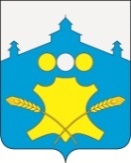 Сельский Совет Холязинского сельсоветаБольшемурашкинского муниципального района Нижегородской областиР Е Ш Е Н И Е06.10.2015 г.     			                                                     №  31 «О внесении изменений в решение сельского Совета Холязинского сельсовета от 12.12.2014 года № 49 «О бюджете Холязинского сельсовета Большемурашкинского муниципального района Нижегородской области на 2015 год и на плановый период 2016 и 2017 годов»           Внести в решение сельского Совета Холязинского сельсовета от 12.12.2014 года № 49 «О бюджете Холязинского сельсовета Большемурашкинского муниципального района Нижегородской области на 2015 год и на плановый период 2016 и 2017 годов» (с изменениями, внесенными решениями № 11 от 20.02.2015г.; № 22 от 17.07.2015г.) следующие изменения:Статью 1 изложить в следующей редакции:           1. Утвердить основные характеристики бюджета Холязинского сельсовета Большемурашкинского муниципального района Нижегородской области (далее – Холязинского сельсовета) на 2015 год:          1) общий объем доходов в  сумме  29297,6  тыс. рублей;          2) общий объем расходов в сумме  30213,7 тыс. рублей;          3) размер дефицита (профицита)  в сумме  916,1 тыс.  рублей.Статью 4 изложить в следующей редакции: Утвердить объем безвозмездных поступлений:1) на 2015 год в сумме 24673,9 тыс. рублей, в том числе объем межбюджетных трансфертов, получаемых из других бюджетов бюджетной системы Российской Федерации, в сумме 24673,1 тыс. рублей, в том числе объем субсидий, субвенций и иных межбюджетных трансфертов, имеющих целевое назначение, в сумме 13538,5 тыс. рублей;     3. В Приложение 3 Распределение бюджетных ассигнованийпо целевым статьям (муниципальным программам и непрограммным направлениям деятельности), группам видов  расходов классификации расходов бюджета Холязинского сельсовета на 2015 год (тыс. рублей)   4. В Приложение 5Ведомственная структура расходов  бюджета Холязинского сельсовета на 2015 год   (тыс. рублей)     5. В Приложение 7Распределение бюджетных ассигнований по разделам и подразделам, целевым статьям (муниципальным  программам и непрограммным направлениям деятельности), группам видов  расходов классификации расходов бюджета Холязинского сельсовета на 2015 год(тыс. рублей) 6. Статью 16 изложить в следующей редакции:          Утвердить источники финансирования дефицита бюджета Холязинского сельсовета на 2015 год по кодам классификации источников финансирования дефицита бюджета согласно Приложения 10.                                                                                                                        ПРИЛОЖЕНИЕ  10                                                                                                        Источники финансирования дефицита бюджета Холязинского          сельсовета на 2015 год по кодам классификации источников финансирования  дефицита бюджетаГлава местного самоуправления                                             Н. А. ШальноваНаименованиеКод бюджетной классификацииКод бюджетной классификации2015 годНаименованиеЦелевая статья расходовВид расходов2015 годНаименованиеЦелевая статья расходовВид расходов2015 годВсего расходов 00 0 0000000 30213,7Муниципальная программа «Развитие образования Большемурашкинского муниципального района на 2015-2017 годы»01 0 000000032,7Подпрограмма 2"Развитие дополнительного образования и воспитания детей и молодежи"01 2 000000032,7Мероприятия по организации отдыха и оздоровления детей и молодежи01 2 249100032,7Предоставление субсидий бюджетным, автономным учреждениям и иным некоммерческим организациям01 2 249160032,7Муниципальная программа  "Развитие культуры и туризма в Большемурашкинском муниципальном районе на 2014-2016 годы»02 0 000000010169,1Подпрограмма 3" Самодеятельное художественное творчество, досуг, отдых"02 3 00000004954,3Расходы на обеспечение деятельности муниципальных учреждений  культуры (Дом культуры, централизованные клубные системы)02 3 40590002940,6Предоставление субсидий бюджетным, автономным учреждениям и иным некоммерческим организациям02 3 40596002940,6Выплата заработной платы с начислениями на нее работникам муниципальных учреждений и органов местного самоуправления 02 3 72090002013,7Предоставление субсидий бюджетным, автономным учреждениям и иным некоммерческим организациям02 3 72096002013,7Подпрограмма 5"Обеспечение реализации муниципальной программы"02 5 00000005214,8Субсидии на осуществление бюджетных инвестиций в объекты капитального строительства муниципальной собственности02 5 20200005214,8Капитальные вложения в объекты  государственной ( муниципальной ) собственности02 5 20204005214,8Муниципальная  программа  "Организация оплачиваемых общественных работ на территории Большемурашкинского муниципального  района " на 2014-2016 годы04 0 000000030,0Мероприятия по содействию занятости населения04 0 299100030,0Закупка товаров, работ и услуг для государственных (муниципальных) нужд04 0 299120030,0Муниципальная  программа "Защита населения и территорий от чрезвычайных ситуаций, обеспечение пожарной безопасности и безопасности людей на водных объектах Большемурашкинского муниципального района Нижегородской области на 2015-2017 годы"10 0 00000003104,00Подпрограмма 1 "Обеспечение пожарной безопасности на территории Большемурашкинского муниципального района"10 1 00000003104,00Расходы на обеспечение деятельности муниципальных  учреждений10 1 00590002193,3Расходы на выплаты персоналу в целях обеспечения выполнения функций государственными (муниципальными) органами, казенными учреждениями, органами управления государственными внебюджетными фондами 10 1 0059100771,1Закупка товаров, работ и услуг для государственных (муниципальных) нужд10 1 00592001422,2Мероприятия, направленные на проведение противопаводковых и противопожарных мероприятий 10 1 251100038,2Закупка товаров, работ и услуг для государственных (муниципальных) нужд 10 1 251120038,2Выплата заработной платы с начислениями на нее работникам муниципальных учреждений и органов местного самоуправления 10 1 7209000872,5Расходы на выплаты персоналу в целях обеспечения выполнения функций государственными (муниципальными) органами, казенными учреждениями, органами управления государственными внебюджетными фондами 10 1 7209100872,5Муниципальная программа «Улучшение условий и охраны труда в организациях Большемурашкинского муниципального района на 2012-2015 годы»14 0 00000001,9Реализация мероприятий, направленных на улучшение условий и охраны труда14 0 27100001,9Предоставление субсидий бюджетным, автономным учреждениям и иным некоммерческим организациям14 0 27106001,9Муниципальная программа "Устойчивое развитие сельского поселения Холязинский сельсовет Большемурашкинского муниципального района Нижегородской области на 2015-2017 г. г."20 0 000000011830,7Подпрограмма 1 «Благоустройство территории сельского поселения Холязинский сельсовет»20 1 00000001427,3Уличное освещение20 1 20000001174,0Закупка товаров, работ и услуг для государственных (муниципальных) нужд20 1 20002001174,0Содержание мест захоронения20 1 2001000131,8Закупка товаров, работ и услуг для государственных (муниципальных) нужд20 1 200120068,2Иные бюджетные ассигнования20 1 200180063,6Прочие мероприятия в области благоустройства20 1 2003000121,5Закупка товаров, работ и услуг для государственных (муниципальных) нужд20 1 2003200121,5Подпрограмма 2 «Развитие дорожной сети территории сельского поселения Холязинский сельсовет»20 2 00000002740,8Дорожное хозяйство20 2 00000002740,8Выполнение работ по содержанию автомобильных дорог и искусственных сооружений на них20 2 2050000297,0Закупка товаров, работ и услуг для государственных (муниципальных) нужд20 2 2050200297,0Выполнение работ по ремонту автомобильных дорог и искусственных сооружений на них20 2 2060000201,5Закупка товаров, работ и услуг для государственных (муниципальных) нужд20 2 2060200201,5Выполнение работ по ремонту автомобильных дорог в рамках реализации  проекта по поддержке местных инициатив за счет средств местного бюджета20 2 2061000240,7Закупка товаров, работ и услуг для государственных (муниципальных) нужд20 2 2061200240,7Выполнение работ по ремонту автомобильных дорог  в рамках реализации  проекта по поддержке местных инициатив за счет средств населения20 2  206200096,5Закупка товаров, работ и услуг для государственных (муниципальных) нужд20 2  206220096,5Выполнение работ по ремонту автомобильных дорог  в рамках реализации  проекта по поддержке местных инициатив за счет средств организаций и спонсоров   20 2 206300056,3Закупка товаров, работ и услуг для государственных (муниципальных) нужд20 2 206320056,3Строительство и реконструкция автомобильных дорог общего пользования20 2 20810001440,3Капитальные вложения в объекты  государственной ( муниципальной ) собственности20 2 20814001440,3Реализация проекта по поддержке местных инициатив за счет средств областного бюджета20 2 7260000408,5Закупка товаров, работ и услуг для государственных (муниципальных) нужд20 207260200408,5Подпрограмма 3 «Развитие ЖКХ на  территории сельского поселения Холязинский сельсовет» 20 3 00000004858,2Расходы за счет средств резервного фонда Правительства Нижегородской области20321000004057,3Закупка товаров, работ и услуг для государственных (муниципальных) нужд20321002004057,3Расходы за счет средств резервного фонда Правительства Нижегородской области2032100000496,3Иные бюджетные ассигнования2032100800496,3Обеспечение деятельности регионального оператора, осуществляющего деятельность, направленную на организацию управления капитальным ремонтом общего имущества в многоквартирных домах20 3 258500054,6Закупка товаров, работ и услуг для государственных (муниципальных) нужд20 3 258520054,6Прочие мероприятия в области коммунального хозяйства20 3 2970000250,0Иные бюджетные ассигнования20 3 2970800250,0Подпрограмма 4 «Управление муниципальной собственностью в сельском поселении Холязинский сельсовет» 20 4 0000000494,3Расходы на обеспечение функций органов местного самоуправления20 4 0019000128,3Закупка товаров, работ и услуг для государственных (муниципальных) нужд20 4 0019200128,3Мероприятия в топливно-энергетической области20 4 2508000278,0Закупка товаров, работ и услуг для государственных (муниципальных) нужд20 4 2508200278,0Мероприятия по землеустройству и землепользованию20 4 240000088,0Закупка товаров, работ и услуг для государственных (муниципальных) нужд20 4 240020088,0Подпрограмма 5 «Социальная поддержка населения на  территории сельского поселения Холязинский сельсовет» 20 5 000000029,0Мероприятия в области социальной политики20 5 252800029,0Закупка товаров, работ и услуг для государственных (муниципальных) нужд20 5 252820029,0Подпрограмма 6 «Организация управления реализацией муниципальной Программы»20 6 00000002281,1Расходы на обеспечение функций органов местного самоуправления20 6 0019000732,4Расходы на выплаты персоналу в целях обеспечения выполнения функций государственными (муниципальными) органами, казенными учреждениями, органами управления государственными внебюджетными фондами 20 6 0019100372,3Закупка товаров, работ и услуг для государственных (муниципальных) нужд20 6 0019200354,9Иные бюджетные ассигнования20 6 00198005,2Выплата заработной платы с начислениями на нее работникам муниципальных учреждений и органов местного самоуправления 20 6 72090001548,7Расходы на выплаты персоналу в целях обеспечения выполнения функций государственными (муниципальными) органами, казенными учреждениями, органами управления государственными внебюджетными фондами 20 6 72091001548,7Непрограммные расходы77 0 00000005045,3Непрограммное направление деятельности77 7 00000005045,3Глава  муниципального образования77 7 0100000146,0Расходы на выплаты персоналу в целях обеспечения выполнения функций государственными (муниципальными) органами, казенными учреждениями, органами управления государственными внебюджетными фондами 77 7 0100100146,0Глава местной  администрации77 7 08000001080,4Расходы на выплаты персоналу в целях обеспечения выполнения функций государственными (муниципальными) органами, казенными учреждениями, органами управления государственными внебюджетными фондами 77 7 08001001080,4Расходы за счет средств резервного фонда Правительства Нижегородской области77 7 21000002700,0Иные бюджетные ассигнования77 7 21008002700,0Расходы за счет средств фонда на поддержку территорий77 7 2200000135,0Социальное обеспечение и иные выплаты населению77 7 2200300135,0Резервный фонд Администрации Холязинского сельсовета77 7 23000001,0Иные бюджетные ассигнования77 7 23008001,0Осуществление первичного воинского учета 77 7 5118000153,3Расходы на выплаты персоналу в целях обеспечения выполнения функций государственными (муниципальными) органами, казенными учреждениями, органами управления государственными внебюджетными фондами 77 7 5118100142,6Закупка товаров, работ и услуг для государственных (муниципальных) нужд77 7 511820010,7Иные межбюджетные трансферты муниципального района по решению вопросов местного значения77 7  0000000391,5Межбюджетные трансферты77 7 0019500372,4Межбюджетные трансферты77 7 425950019,1Расходы на проведение выборов в законодательные (представительные) органы местного самоуправления77 7 900100010,5Иные бюджетные ассигнования77 7 900180010,5Расходы на осуществление бюджетных инвестиций в объекты капитального строительства муниципальной собственности77 7 9020000398,3Закупка товаров, работ и услуг для государственных (муниципальных) нужд77 7 9020200398,3Прочие обязательства77 7 960000029,3Закупка товаров, работ и услуг для государственных (муниципальных) нужд77 7 960020029,3НаименованиеКод бюджетной классификацииКод бюджетной классификацииКод бюджетной классификацииКод бюджетной классификацииКод бюджетной классификацииСуммаНаименованиеВедомствоРазделПодразделЦелевая статья расходовВид расходовСуммаВсего расходов30213,7Администрация Холязинского сельсовета01030213,7Общегосударственные вопросы0100000 00000004049,0Функционирование высшего должностного лица субъекта Российской Федерации и муниципального образования010200 0 0000000146,0Непрограммные расходы010277 0 0000000146,0Непрограммное направление деятельности010277 7 0000000146,0Глава муниципального образования010277 7 0100000146,0Расходы на выплаты персоналу в целях обеспечения выполнения функций государственными (муниципальными) органами, казенными учреждениями, органами управления государственными внебюджетными фондами 010277 7 0100100146,0Функционирование Правительства Российской Федерации, высших исполнительных органов  государственной власти субъектов Российской Федерации, местных администраций0104000 00000002984,9Муниципальная  программа «Устойчивое развитие сельского поселения Холязинский сельсовет Большемурашкинского муниципального района Нижегородской области на 2015-2017 г.г.»010420 0 00000001698,3Подпрограмма 6 «Организация управления реализацией муниципальной Программы»010420 6 00000001698,3Расходы на обеспечение функций органов местного самоуправления010420 6 0019000682,9Расходы на выплаты персоналу в целях обеспечения выполнения функций органами местного самоуправления, казенными учреждениями 010420 6 0019100322,8Закупка товаров, работ и услуг для государственных (муниципальных) нужд010420 6 0019200354,9Иные бюджетные ассигнования010420 6 00198005,2Выплата заработной платы с начислениями на нее работникам муниципальных учреждений и органов местного самоуправления 010420 6 72090001015,4Расходы на выплаты персоналу в целях обеспечения выполнения функций государственными (муниципальными) органами, казенными учреждениями, органами управления государственными внебюджетными фондами 010420 6 72091001015,4Непрограммные расходы010477 0 00000001286,6Непрограммное направление деятельности010477 7 00000001286,6Межбюджетные трансферты010477 7 0019500206,2в том числе:Иные межбюджетные трансферты, передаваемые   из бюджета поселения в бюджет муниципального района на осуществление части полномочий органов местного самоуправления по вопросу «организация в границах поселения электро-, тепло-, газо- и водоснабжения населения, водоотведения, снабжения населения топливом»16,6Иные межбюджетные трансферты, передаваемые из бюджета поселения в бюджет муниципального района на осуществление части полномочий органов местного самоуправления по вопросу «обеспечение проживающих в поселении и нуждающихся в жилых помещениях малоимущих граждан жилыми помещениями, организации строительства и содержания муниципального жилищного фонда, создания условий для жилищного строительства, осуществления муниципального жилищного контроля, а также иных полномочий органов местного самоуправления в соответствии с жилищным законодательством»16,6Иные межбюджетные трансферты, передаваемые из бюджета поселения в бюджет муниципального района на осуществление части полномочий органов местного самоуправления по вопросу «утверждение  генеральных планов поселения, правил землепользования и застройки, утверждения подготовленной на основе генеральных планов поселения документации по планировке территории, выдачи разрешений на строительство (за исключением случаев, предусмотренных Градостроительным кодексом РФ, иными федеральными законами), разрешений на ввод объектов в эксплуатацию при осуществлении строительства, реконструкции объектов капитального строительства, расположенных на территории поселения, утверждения местных нормативов градостроительного проектирования поселений, резервированию земель и изъятию, в том числе путем выкупа, земельных участков в границах поселения для муниципальных нужд, осуществления муниципального земельного контроля за использованием земель поселения, осуществлению в случаях, предусмотренных Градостроительным кодексом РФ, осмотров зданий, сооружений и выдача рекомендаций об устранении выявленных в ходе таких осмотров нарушений»16,6Иные межбюджетные трансферты, передаваемые из бюджета поселения в бюджет муниципального района на осуществление части полномочий органов местного самоуправления по вопросу «установление тарифов на услуги, предоставляемые муниципальными предприятиями и учреждениями, и работы, выполняемые муниципальными предприятиями и учреждениями, если иное не предусмотрено федеральными законами»16,6Иные межбюджетные трансферты, передаваемые из бюджета поселения в бюджет муниципального района на осуществление части полномочий органов местного самоуправления на  «рассмотрение вопросов по предоставлению гражданам жилых помещений по реализации федеральных, областных, районных программ в соответствии с полномочиями комиссии по жилищным вопросам при администрации Большемурашкинского района»16,6Иные межбюджетные трансферты, передаваемые из бюджета поселения в бюджет муниципального района на осуществление части полномочий органов местного самоуправления по вопросу «создание условий для предоставления транспортных услуг населению и организация транспортного обслуживания населения в границах поселения»41,4Иные межбюджетные трансферты, передаваемые из бюджета поселения в бюджет муниципального района на осуществление части полномочий органов местного самоуправления по вопросу «организация  размещения заказов на поставки товаров, выполнение работ, оказании услуг для муниципальных нужд»41,4Иные межбюджетные трансферты, передаваемые из бюджета поселения в бюджет муниципального района на осуществление части полномочий органов местного самоуправления по вопросу «сохранение, использование и популяризация объектов культурного наследия (памятников истории и культуры), находящихся в собственности поселения, охрана объектов культурного наследия (памятников истории и культуры) местного (муниципального) значения, расположенных на территории поселения»1,2Иные межбюджетные трансферты, передаваемые из бюджета поселения в бюджет муниципального района на осуществление части полномочий органов местного самоуправления по  вопросу «формирование архивных фондов поселения»33,5Иные межбюджетные трансферты, передаваемые из бюджета поселения в бюджет муниципального района на осуществление части полномочий органов местного самоуправления по вопросу «содействие в развитии сельскохозяйственного производства, создание условий для развития малого и среднего предпринимательства»1,1Иные межбюджетные трансферты, передаваемые из бюджета поселения в бюджет муниципального района на осуществление части полномочий органов местного самоуправления по вопросу «обеспечение первичных мер пожарной безопасности в границах населенных пунктов поселения»1,2Иные межбюджетные трансферты, передаваемые из бюджета поселения в бюджет муниципального района на осуществление части полномочий органов местного самоуправления по вопросу «организация и осуществление мероприятий по территориальной обороне и гражданской обороне, защите населения и территории поселения от чрезвычайных  ситуаций природного и техногенного характера»1,2Иные межбюджетные трансферты, передаваемые из бюджета поселения в бюджет муниципального района на осуществление части полномочий органов местного самоуправления по вопросу «оказание поддержки гражданам и их объединениям, участвующим в охране общественного порядка,  создание условий для деятельности народных дружин»1,1Иные межбюджетные трансферты, передаваемые из бюджета поселения в бюджет муниципального района на осуществление части полномочий органов местного самоуправления по вопросу «осуществление мер по противодействию коррупции в границах поселения»1,1Глава местной  администрации010477 7 08000001080,4Расходы на выплаты персоналу в целях обеспечения выполнения функций государственными (муниципальными) органами, казенными учреждениями, органами управления государственными внебюджетными фондами 010477 7 08001001080,4Обеспечение деятельности финансовых, налоговых и таможенных органов и органов финансового (финансово-бюджетного) надзора010600 0 0000000166,2Непрограммные расходы010677 0 0000000166,2Непрограммное направление деятельности010677 7 0000000166,2Межбюджетные трансферты010677 7 0019500166,2в том числе:Иные межбюджетные трансферты, передаваемые из бюджета поселения в бюджет муниципального района на осуществление части полномочий органов местного самоуправления по вопросу «составление и рассмотрение проекта бюджета поселения, утверждение и исполнение бюджета поселения, осуществление контроля за его исполнением, составление и утверждение отчета об исполнении бюджета поселения»166,2Обеспечение проведения выборов и референдумов010700 0 000000010,5Расходы на проведение выборов в законодательные (представительные) органы местного самоуправления010777 7 900100010,5Иные бюджетные ассигнования010777 7 900180010,5Резервные фонды011100 0 00000001,0Непрограммные расходы011177 0 00000001,0Непрограммное направление деятельности011177 7 00000001,0Резервный фонд Администрации Холязинского сельсовета011177 7 23000001,0Иные бюджетные ассигнования011177 7 23008001,0Другие общегосударственные вопросы0113000 0000000740,4Муниципальная  программа «Устойчивое развитие сельского поселения Холязинский сельсовет Большемурашкинского муниципального района Нижегородской области на 2015-2017 г.г.»011320 0 0000000740,4Подпрограмма 4 «Управление муниципальной собственностью на  территории сельского поселения Холязинский сельсовет» 011320 4 0000000128,3Расходы на обеспечение функций органов местного самоуправления011320 4 0019000128,3Закупка товаров, работ и услуг для государственных (муниципальных) нужд011320 4 0019200128,3Подпрограмма 6 «Организация управления реализацией муниципальной Программы»011320 6 0000000582,8Расходы на обеспечение функций органов местного самоуправления011320 6 001900049,5Расходы на выплаты персоналу в целях обеспечения выполнения функций органами местного самоуправления, казенными учреждениями 011320 6 001910049,5Выплата заработной платы с начислениями на нее работникам муниципальных учреждений и органов местного самоуправления 011320 6 7209000533,3Расходы на выплаты персоналу в целях обеспечения выполнения функций государственными (муниципальными) органами, казенными учреждениями, органами управления государственными внебюджетными фондами 011320 6 7209100533,3Прочие обязательства011377960000029,3Закупка товаров, работ и услуг для государственных (муниципальных) нужд011377960020029,3Национальная оборона02 0000 0 0000000153,3Мобилизационная и вневойсковая подготовка0203000 0000000153,3Непрограммные расходы020377 0 0000000153,3Непрограммное направление деятельности020377 7 0000000153,3Осуществление первичного воинского учета на территориях, где отсутствуют военные комиссариаты020377 7 5118000153,3Расходы на выплаты персоналу в целях обеспечения  выполнения функций органами местного самоуправления, казенными учреждениями020377 7 5118100142,6Закупка товаров, работ и услуг для государственных (муниципальных) нужд020377 7 511820010,7Национальная безопасность и правоохранительная деятельность030000 0 00000003104,0Защита населения и территории от чрезвычайных ситуаций природного и техногенного характера, гражданская оборона030900 0 000000038,2Мероприятия, направленные на проведение противопаводковых и противопожарных мероприятий030910 1 251100038,2Закупка товаров, работ и услуг для государственных (муниципальных) нужд030910 1 251120038,2Обеспечение пожарной безопасности 0310000 00000003065,8Муниципальная  программа "Защита населения и территорий от чрезвычайных ситуаций, обеспечение пожарной безопасности и безопасности людей на водных объектах Большемурашкинского муниципального района Нижегородской области на 2015-2017 годы"031010 0 00000003065,8Подпрограмма  1 "Обеспечение пожарной безопасности на территории Большемурашкинского муниципального района"031010 1 00000003065,8Расходы на обеспечение деятельности муниципальных  учреждений031010 1 00590002193,3Расходы на выплаты персоналу в целях обеспечения выполнения функций государственными (муниципальными) органами, казенными учреждениями, органами управления государственными внебюджетными фондами 031010 1 0059100771,1Закупка товаров, работ и услуг для государственных (муниципальных) нужд031010 1 00592001422,2Выплата заработной платы с начислениями на нее работникам муниципальных учреждений и органов местного самоуправления 031010 1 7209000872,5Расходы на выплаты персоналу в целях обеспечения выполнения функций государственными (муниципальными) органами, казенными учреждениями, органами управления государственными внебюджетными фондами 031010 1 7209100872,5Национальная экономика040000 0 00000003535,1Муниципальная  программа  "Организация оплачиваемых общественных работ на территории Большемурашкинского муниципального  района " на 2014-2016 годы040104 0 000000030,0Мероприятия по содействию занятости населения040104 0 299100030,0Закупка товаров, работ и услуг для государственных (муниципальных) нужд040104 0 299120030,0Топливно-экономический комплекс040200 0 0000000278,0Муниципальная  программа «Устойчивое развитие сельского поселения Холязинский сельсовет Большемурашкинского муниципального района Нижегородской области на 2015-2017 г.г.»040220 0 0000000278,0Подпрограмма 4 «Управление муниципальной собственностью в сельском поселении Холязинский сельсовет» 040220 4 0000000278,0Мероприятия в топливно-энергетической области040220 4 2508000278,0Закупка товаров, работ и услуг для государственных (муниципальных) нужд040220 4 2508200278,0Дорожное хозяйство040900 0 00000002740,8Муниципальная  программа «Устойчивое развитие сельского поселения Холязинский сельсовет Большемурашкинского муниципального района Нижегородской области на 2015-2017 г.г.»040920 0 00000002740,8Подпрограмма 2 «Развитие дорожной сети территории сельского поселения Холязинский сельсовет»040920 2 00000002740,8Выполнение работ по содержанию автомобильных дорог и искусственных сооружений на них040920 2 2050000297,0Закупка товаров, работ и услуг для государственных (муниципальных) нужд040920 2 2050200297,0Выполнение работ по ремонту автомобильных дорог и искусственных сооружений на них040920 2 2060000201,5Закупка товаров, работ и услуг для государственных (муниципальных) нужд040920 2 2060200201,5Выполнение работ по ремонту автомобильных дорог в рамках реализации  проекта по поддержке местных инициатив за счет средств местного бюджета040920 2 2061000240,7Закупка товаров, работ и услуг для государственных (муниципальных) нужд040920 2 2061200240,7Выполнение работ по ремонту автомобильных дорог  в рамках реализации  проекта по поддержке местных инициатив за счет средств населения040920 2 206200096,5Закупка товаров, работ и услуг для государственных (муниципальных) нужд040920 2 206220096,5Выполнение работ по ремонту автомобильных дорог  в рамках реализации  проекта по поддержке местных инициатив за счет средств организаций и спонсоров   040920 2 206300056,3Закупка товаров, работ и услуг для государственных (муниципальных) нужд040920 2 206320056,3Строительство и реконструкция автомобильных дорог общего пользования040920 2 20810001440,3Капитальные вложения в объекты государственной (муниципальной) собственности040920 2 20814001440,3Реализация проекта по поддержке местных инициатив за счет средств областного бюджета040920 2 7260000408,5Закупка товаров, работ и услуг для государственных (муниципальных) нужд040920 2 7260200408,5Другие вопросы в области национальной экономики041200 0 0000000486,3Муниципальная  программа «Устойчивое развитие сельского поселения Холязинский сельсовет Большемурашкинского муниципального района Нижегородской области на 2015-2017 г.г.»041220 0 000000088,0Подпрограмма 4 «Управление муниципальной собственностью на  территории сельского поселения Холязинский сельсовет» 041220 4 000000088,0Мероприятия по землеустройству и землепользованию041220 4 240000088,0Закупка товаров, работ и услуг для государственных (муниципальных) нужд041220 4 240020088,0Расходы на осуществление бюджетных инвестиций в объекты капитального строительства муниципальной собственности041277 7 9020000398,3Закупка товаров, работ и услуг для государственных (муниципальных) нужд041277 7 9020200398,3Жилищно-коммунальное хозяйство050000 0 00000008985,5Жилищное хозяйство050100 0 00000007308,2Муниципальная  программа «Устойчивое развитие сельского поселения Холязинский сельсовет Большемурашкинского муниципального района Нижегородской области на 2015-2017 г.г.»050120 0 00000004608,2Подпрограмма 3 «Развитие ЖКХ на  территории сельского поселения Холязинский сельсовет» 050120 3 00000004608,2Обеспечение деятельности регионального оператора, осуществляющего деятельность, направленную на организацию управления капитальным ремонтом общего имущества в многоквартирных домах050120 3 258500054,6Закупка товаров, работ и услуг для государственных (муниципальных) нужд050120 3 258520054,6Расходы за счет средств резервного фонда Правительства Нижегородской области050120 3 21000004057,3Закупка товаров, работ и услуг для государственных (муниципальных) нужд050120 3 21002004057,3Расходы за счет средств резервного фонда Правительства Нижегородской области050120 3 2100000496,3Иные бюджетные ассигнования050120 3 2100800496,3Расходы за счет средств резервного фонда Правительства Нижегородской области050177 7 21000002700,0Иные бюджетные ассигнования050177 7 21008002700,0Коммунальное хозяйство050200 0 0000000250,0Муниципальная  программа «Устойчивое развитие сельского поселения Холязинский сельсовет Большемурашкинского муниципального района Нижегородской области на 2015-2017 г.г.»050220 0 0000000250,0Подпрограмма 3 «Развитие ЖКХ на территории сельского поселения Холязинский сельсовет» 050220 3 0000000250,0Прочие мероприятия в области коммунального хозяйства050220 3 2970000250,0Иные бюджетные ассигнования050220 3 2970800250,0Благоустройство050300 0 00000001427,3Муниципальная  программа «Устойчивое развитие сельского поселения Холязинский сельсовет Большемурашкинского муниципального района Нижегородской области на 2015-2017 г.г.»050320 0 00000001427,3Подпрограмма 1 «Благоустройство территории сельского поселения Холязинский сельсовет»050320 1 00000001427,3Уличное освещение050320 1 20000001174,0Закупка товаров, работ и услуг для государственных (муниципальных) нужд050320 1 20002001174,0Содержание мест захоронения050320 1 2001000131,8Закупка товаров, работ и услуг для государственных (муниципальных) нужд050320 1 200120068,2Иные бюджетные ассигнования050320 1 200180063,6Прочие мероприятия в области благоустройства050320 1 2003000121,5Закупка товаров, работ и услуг для государственных (муниципальных) нужд050320 1 2003200121,5Культура и кинематография080000 0 000000010222,8Культура 080100 0 000000010188,2Муниципальная программа  "Развитие культуры и туризма в Большемурашкинском муниципальном районе на 2014-2016 годы»080102 0 000000010169,1Подпрограмма 3 " Самодеятельное художественное творчество, досуг, отдых"080102 3 00000004954,3Расходы на обеспечение деятельности муниципальных учреждений  культуры (Дом культуры, централизованные клубные системы)080102 3 40590002940,6Предоставление субсидий бюджетным, автономным учреждениям и иным некоммерческим организациям080102 3 40596002940,6Выплата заработной платы с начислениями на нее работникам муниципальных учреждений и органов местного самоуправления 080102 3 72090002013,7Предоставление субсидий бюджетным, автономным учреждениям и иным некоммерческим организациям080102 3 72096002013,7Подпрограмма 5"Обеспечение реализации муниципальной программы"080102 5 20200005214,8Субсидии на осуществление бюджетных инвестиций в объекты капитального строительства муниципальной собственности080102 5 20200005214,8Капитальные вложения в объекты  государственной ( муниципальной ) собственности080102 5 20204005214,8Непрограммные расходы080177 0 000000019,1Непрограммное направление деятельности080177 7 000000019,1Межбюджетные трансферты080177 7 425950019,1в том числе:Иные межбюджетные трансферты, передаваемые из бюджета поселения в бюджет муниципального района на осуществление части полномочий органов местного самоуправления по вопросу «организация библиотечного обслуживания населения, комплектования и обеспечения сохранности библиотечных фондов библиотек поселения»19,1Другие вопросы в области культуры и кинематографии080400 0 000000034,6Муниципальная программа «Развитие образования Большемурашкинского муниципального района на 2015-2017 годы»080401 0 000000032,7Подпрограмма 2"Развитие дополнительного образования и воспитания детей и молодежи"080401 2 249100032,7Мероприятия по организации отдыха и оздоровления детей и молодежи080401 2 249100032,7Предоставление субсидий бюджетным, автономным учреждениям и иным некоммерческим организациям080401 2 249160032,7Муниципальная программа «Улучшение условий и охраны труда в организациях Большемурашкинского муниципального района на 2012-2015 годы»080414 0 27100001,9Реализация мероприятий, направленных на улучшение условий и охраны труда080414 0 27100001,9Предоставление субсидий бюджетным, автономным учреждениям и иным некоммерческим организациям080414 0 27106001,9Социальная политика100000 0 0000000164,0Социальное обеспечение населения100300 0 0000000135,0Расходы за счет средств фонда на поддержку территорий100377 7 2200000135,0Социальное обеспечение и иные выплаты населению100377 7 2200300135,0Другие вопросы в области социальной политики100600 0 000000029,0Муниципальная  программа «Устойчивое развитие сельского поселения Холязинский сельсовет Большемурашкинского муниципального района Нижегородской области на 2015-2017 г.г.»100620 0 0000000029,0Подпрограмма 5 «Социальная поддержка населения на территории сельского поселения Холязинский сельсовет» 100620 5 000000029,0Мероприятия в области социальной политики100620 5 252800029,0Закупка товаров, работ и услуг для государственных (муниципальных) нужд100620 5 252820029,0НаименованиеКод бюджетной классификацииКод бюджетной классификацииКод бюджетной классификацииКод бюджетной классификацииСуммаНаименованиеРаз-делПод-разделЦелевая статья расходовВид расхо-довСуммаНаименованиеРаз-делПод-разделЦелевая статья расходовВид расхо-довСуммаОбщегосударственные вопросы0100000 00000004049,0Функционирование высшего должностного лица субъекта Российской Федерации и муниципального образования010200 0 0000000146,0Непрограммные расходы010277 0 0000000146,0Непрограммное направление деятельности010277 7 0000000146,0Глава муниципального образования010277 7 0100000146,0Расходы на выплаты персоналу в целях обеспечения выполнения функций государственными (муниципальными) органами, казенными учреждениями, органами управления государственными внебюджетными фондами 010277 7 0100100146,0Функционирование Правительства Российской Федерации, высших исполнительных органов  государственной власти субъектов Российской Федерации, местных администраций0104000 00000002984,9Муниципальная  программа «Устойчивое развитие сельского поселения Холязинский сельсовет Большемурашкинского муниципального района Нижегородской области на 2015-2017 г.г.»010420 0 00000001698,3Подпрограмма 6 «Организация управления реализацией муниципальной Программы»010420 6 00000001698,3Расходы на обеспечение функций органов местного самоуправления010420 6 0019000682,9Расходы на выплаты персоналу в целях обеспечения выполнения функций органами местного самоуправления, казенными учреждениями 010420 6 0019100322,8Закупка товаров, работ и услуг для государственных (муниципальных) нужд010420 6 0019200354,9Иные бюджетные ассигнования010420 6 00198005,2Выплата заработной платы с начислениями на нее работникам муниципальных учреждений и органов местного самоуправления 010420 6 72090001015,4Расходы на выплаты персоналу в целях обеспечения выполнения функций государственными (муниципальными) органами, казенными учреждениями, органами управления государственными внебюджетными фондами 010420 6 72091001015,4Непрограммные расходы010477 0 00000001286,6Непрограммное направление деятельности010477 7 00000001286,6Межбюджетные трансферты010477 7 0019500206,2в том числе:Иные межбюджетные трансферты, передаваемые из бюджета поселения в бюджет муниципального района на осуществление части полномочий органов местного самоуправления по вопросу «организация в границах поселения электро-, тепло-, газо- и водоснабжения населения, водоотведения, снабжения населения топливом»16,6Иные межбюджетные трансферты, передаваемые из бюджета поселения в бюджет муниципального района на осуществление части полномочий органов местного самоуправления по вопросу «обеспечение проживающих в поселении и нуждающихся в жилых помещениях малоимущих граждан жилыми помещениями, организации строительства и содержания муниципального жилищного фонда, создания условий для жилищного строительства, осуществления муниципального жилищного контроля, а также иных полномочий органов местного самоуправления в соответствии с жилищным законодательством»16,6Иные межбюджетные трансферты, передаваемые из бюджета поселения в бюджет муниципального района на осуществление части полномочий органов местного самоуправления по вопросу «утверждение  генеральных планов поселения, правил землепользования и застройки, утверждения подготовленной на основе генеральных планов поселения документации по планировке территории, выдачи разрешений на строительство (за исключением случаев, предусмотренных Градостроительным кодексом РФ, иными федеральными законами), разрешений на ввод объектов в эксплуатацию при осуществлении строительства, реконструкции объектов капитального строительства, расположенных на территории поселения, утверждения местных нормативов градостроительного проектирования поселений, резервированию земель и изъятию, в том числе путем выкупа, земельных участков в границах поселения для муниципальных нужд, осуществления муниципального земельного контроля за использованием земель поселения, осуществлению в случаях, предусмотренных Градостроительным кодексом РФ, осмотров зданий, сооружений и выдача рекомендаций об устранении выявленных в ходе таких осмотров нарушений»16,6Иные межбюджетные трансферты, передаваемые из бюджета поселения в бюджет муниципального района на осуществление части полномочий органов местного самоуправления по вопросу «установление тарифов на услуги, предоставляемые муниципальными предприятиями и учреждениями, и работы, выполняемые муниципальными предприятиями и учреждениями, если иное не предусмотрено федеральными законами»16,6Иные межбюджетные трансферты, передаваемые из бюджета поселения в бюджет муниципального района на осуществление части полномочий органов местного самоуправления на  «рассмотрение вопросов по предоставлению гражданам жилых помещений по реализации федеральных, областных, районных программ в соответствии с полномочиями комиссии по жилищным вопросам при администрации Большемурашкинского района»16,6Иные межбюджетные трансферты, передаваемые из бюджета поселения в бюджет муниципального района на осуществление части полномочий органов местного самоуправления по вопросу «создание условий для предоставления транспортных услуг населению и организация транспортного обслуживания населения в границах поселения»41,4Иные межбюджетные трансферты, передаваемые из бюджета поселения в бюджет муниципального района на осуществление части полномочий органов местного самоуправления по вопросу «организация  размещения заказов на поставки товаров, выполнение работ, оказании услуг для муниципальных нужд»41,4Иные межбюджетные трансферты, передаваемые из бюджета поселения в бюджет муниципального района на осуществление части полномочий органов местного самоуправления по вопросу «сохранение, использование и популяризация объектов культурного наследия (памятников истории и культуры), находящихся в собственности поселения, охрана объектов культурного наследия (памятников истории и культуры) местного (муниципального) значения, расположенных на территории поселения»1,2Иные межбюджетные трансферты, передаваемые из бюджета поселения в бюджет муниципального района на осуществление части полномочий органов местного самоуправления по  вопросу «формирование архивных фондов поселения»33,5Иные межбюджетные трансферты, передаваемые из бюджета поселения в бюджет муниципального района на осуществление части полномочий органов местного самоуправления по вопросу «содействие в развитии сельскохозяйственного производства, создание условий для развития малого и среднего предпринимательства»1,1Иные межбюджетные трансферты, передаваемые из бюджета поселения в бюджет муниципального района на осуществление части полномочий органов местного самоуправления по вопросу «обеспечение первичных мер пожарной безопасности в границах населенных пунктов поселения»1,2Иные межбюджетные трансферты, передаваемые из  бюджета поселения  в бюджет муниципального района на осуществление части полномочий органов местного самоуправления по вопросу «организация и осуществление мероприятий по территориальной обороне и гражданской обороне, защите населения и территории поселения от чрезвычайных  ситуаций природного и техногенного характера»1,2Иные межбюджетные трансферты, передаваемые из  бюджета поселения  в бюджет муниципального района на осуществление части полномочий органов местного самоуправления по вопросу «оказание поддержки гражданам и их объединениям, участвующим в охране общественного порядка,  создание условий для деятельности народных дружин»1,1Иные межбюджетные трансферты, передаваемые из  бюджета поселения  в бюджет муниципального района на осуществление части полномочий органов местного самоуправления по вопросу «осуществление мер по противодействию коррупции в границах поселения»1,1Глава местной  администрации010477 7 08000001080,4Расходы на выплаты персоналу в целях обеспечения выполнения функций государственными (муниципальными) органами, казенными учреждениями, органами управления государственными внебюджетными фондами 010477 7 08001001080,4Обеспечение деятельности финансовых, налоговых и таможенных органов и органов финансового (финансово-бюджетного) надзора010600 0 0000000166,2Непрограммные расходы010677 0 0000000166,2Непрограммное направление деятельности010677 7 0000000166,2Межбюджетные трансферты010677 7 0019500166,2в том числе:Иные межбюджетные трансферты, передаваемые из  бюджета поселения  в бюджет муниципального района на осуществление части полномочий органов местного самоуправления по вопросу «составление и рассмотрение проекта бюджета поселения, утверждение и исполнение бюджета поселения, осуществление контроля за его исполнением, составление и утверждение отчета об исполнении бюджета поселения»166,2Обеспечение проведения выборов и референдумов010700 0 000000010,5Расходы на проведение выборов в законодательные (представительные) органы местного самоуправления010777 7 900100010,5Иные бюджетные ассигнования010777 7 900180010,5Резервные фонды011100 0 00000001,0Непрограммные расходы011177 0 00000001,0Непрограммное направление деятельности011177 7 00000001,0Резервный фонд Администрации Холязинского сельсовета011177 7 23000001,0Иные бюджетные ассигнования011177 7 23008001,0Другие общегосударственные вопросы0113000 0000000740,4Муниципальная  программа «Устойчивое развитие сельского поселения Холязинский сельсовет Большемурашкинского муниципального района Нижегородской области на 2015-2017 г.г.»011320 0 0000000740,4Подпрограмма 4 «Управление муниципальной собственностью на  территории сельского поселения Холязинский сельсовет» 011320 4 0000000128,3Расходы на обеспечение функций органов местного самоуправления011320 4 0019000128,3Закупка товаров, работ и услуг для государственных (муниципальных) нужд011320 4 0019200128,3Подпрограмма 6 «Организация управления реализацией муниципальной Программы»011320 6 0000000582,8Расходы на обеспечение функций органов местного самоуправления011320 6 001900049,5Расходы на выплаты персоналу в целях обеспечения выполнения функций органами местного самоуправления, казенными учреждениями 011320 6 001910049,5Выплата заработной платы с начислениями на нее работникам муниципальных учреждений и органов местного самоуправления 011320 6 7209000533,3Расходы на выплаты персоналу в целях обеспечения выполнения функций государственными (муниципальными) органами, казенными учреждениями, органами управления государственными внебюджетными фондами 011320 6 7209100533,3Прочие обязательства011377 7 960000029,3Закупка товаров, работ и услуг для муниципальных нужд011377 7 960020029,3Национальная оборона02 0000 0 0000000153,3Мобилизационная и вневойсковая подготовка0203000 0000000153,3Непрограммные расходы020377 0 0000000153,3Непрограммное направление деятельности020377 7 0000000153,3Осуществление первичного воинского учета на территориях, где отсутствуют военные комиссариаты020377 7 5118000153,3Расходы на выплаты персоналу в целях обеспечения  выполнения функций органами местного самоуправления, казенными учреждениями020377 7 5118100142,6Закупка товаров, работ и услуг для муниципальных нужд020377 7 511820010,7Национальная безопасность и правоохранительная деятельность030000 0 00000003104,0Защита населения и территории от чрезвычайных ситуаций природного и техногенного характера, гражданская оборона030900 0 000000038,2Мероприятия, направленные на проведение противопаводковых и противопожарных мероприятий030910 1 251100038,2Закупка товаров, работ и услуг для государственных (муниципальных) нужд030910 1 251120038,2Обеспечение пожарной безопасности 0310000 00000003065,8Муниципальная  программа "Защита населения и территорий от чрезвычайных ситуаций, обеспечение пожарной безопасности и безопасности людей на водных объектах Большемурашкинского муниципального района Нижегородской области на 2015-2017 годы"031010 0 00000003065,8Подпрограмма  1 "Обеспечение пожарной безопасности на территории Большемурашкинского муниципального района"031010 1 00000003065,8Расходы на обеспечение деятельности муниципальных  учреждений031010 1 00590002193,3Расходы на выплаты персоналу в целях обеспечения выполнения функций государственными (муниципальными) органами, казенными учреждениями, органами управления государственными внебюджетными фондами 031010 1 0059100771,1Закупка товаров, работ и услуг для государственных (муниципальных) нужд031010 1 00592001422,2Выплата заработной платы с начислениями на нее работникам муниципальных учреждений и органов местного самоуправления 031010 1 7209000872,5Расходы на выплаты персоналу в целях обеспечения выполнения функций государственными (муниципальными) органами, казенными учреждениями, органами управления государственными внебюджетными фондами 031010 1 7209100872,5Национальная экономика040000 0 00000003535,1Муниципальная  программа  "Организация оплачиваемых общественных работ на территории Большемурашкинского муниципального  района " на 2014-2016 годы040104 0 000000030,0Мероприятия по содействию занятости населения040104 0 299100030,0Закупка товаров, работ и услуг для государственных (муниципальных) нужд040104 0 299120030,0Топливно-экономический комплекс040200 0 0000000278,0Муниципальная  программа «Устойчивое развитие сельского поселения Холязинский сельсовет Большемурашкинского муниципального района Нижегородской области на 2015-2017 г.г.»040220 0 0000000278,0Подпрограмма 4 «Управление муниципальной собственностью в  сельском поселении Холязинский сельсовет» 040220 4 0000000278,0Мероприятия в топливно-энергетической области040220 4 2508000278,0Закупка товаров, работ и услуг для государственных (муниципальных) нужд040220 4 2508200278,0Дорожное хозяйство040900 0 00000002740,8Муниципальная  программа «Устойчивое развитие сельского поселения Холязинский сельсовет Большемурашкинского муниципального района Нижегородской области на 2015-2017 г.г.»040920 0 00000002740,8Подпрограмма 2 «Развитие дорожной сети территории сельского поселения Холязинский сельсовет»040920 2 00000002740,8Выполнение работ по содержанию автомобильных дорог и искусственных сооружений на них040920 2 2050000297,0Закупка товаров, работ и услуг для государственных (муниципальных) нужд040920 2 2050200297,0Выполнение работ по ремонту автомобильных дорог и искусственных сооружений на них040920 2 2060000201,5Закупка товаров, работ и услуг для государственных (муниципальных) нужд040920 2 2060200201,5Выполнение работ по ремонту автомобильных дорог в рамках реализации  проекта по поддержке местных инициатив за счет средств местного бюджета040920 2 2061000240,7Закупка товаров, работ и услуг для государственных (муниципальных) нужд040920 2 2061200240,7Выполнение работ по ремонту автомобильных дорог  в рамках реализации  проекта по поддержке местных инициатив за счет средств населения040920 2 206200096,5Закупка товаров, работ и услуг для государственных (муниципальных) нужд040920 2 206220096,5Выполнение работ по ремонту автомобильных дорог  в рамках реализации  проекта по поддержке местных инициатив за счет средств организаций и спонсоров   040920 2 206300056,3Закупка товаров, работ и услуг для государственных (муниципальных) нужд040920 2 206320056,3Строительство и реконструкция автомобильных дорог общего пользования040920 2 20810001440,3Капитальные вложения в объекты государственной (муниципальной) собственности040920 2 20814001440,3Реализация проекта по поддержке местных инициатив за счет средств областного бюджета040920 2 7260000408,5Закупка товаров, работ и услуг для государственных (муниципальных) нужд040920 2 7260200408,5Другие вопросы в области национальной экономики041200 0 0000000486,3Муниципальная  программа «Устойчивое развитие сельского поселения Холязинский сельсовет Большемурашкинского муниципального района Нижегородской области на 2015-2017 г.г.»041220 0 000000088,0Подпрограмма 4 «Управление муниципальной собственностью в сельском поселении Холязинский сельсовет» 041220 4 000000088,0Мероприятия по землеустройству и землепользованию041220 4 240000088,0Закупка товаров, работ и услуг для государственных (муниципальных) нужд041220 4 240020088,0Расходы на осуществление бюджетных инвестиций в объекты капитального строительства муниципальной собственности041277 7 9020000398,3Закупка товаров, работ и услуг для государственных (муниципальных) нужд041277 7 9020200398,3Жилищно-коммунальное хозяйство050000 0 00000008985,5Жилищное хозяйство050100 0 00000007308,2Муниципальная  программа «Устойчивое развитие сельского поселения Холязинский сельсовет Большемурашкинского муниципального района Нижегородской области на 2015-2017 г.г.»050120 0 00000004608,2Подпрограмма 3 «Развитие ЖКХ на  территории сельского поселения Холязинский сельсовет» 050120 3 00000004608,2Обеспечение деятельности регионального оператора, осуществляющего деятельность, направленную на организацию управления капитальным ремонтом общего имущества в многоквартирных домах050120 3 258500054,6Закупка товаров, работ и услуг для государственных (муниципальных) нужд050120 3 258520054,6Расходы за счет средств резервного фонда Правительства Нижегородской области050120 3 21000004057,3Закупка товаров, работ и услуг для государственных (муниципальных) нужд050120 3 21002004057,3Расходы за счет средств резервного фонда Правительства Нижегородской области050120 3 2100000496,3Иные бюджетные ассигнования050120 3 2100800496,3Расходы за счет средств резервного фонда Правительства Нижегородской области050177 7 21000002700,0Иные бюджетные ассигнования050177 7 21008002700,0Коммунальное хозяйство050200 0 0000000250,0Муниципальная  программа «Устойчивое развитие сельского поселения Холязинский сельсовет Большемурашкинского муниципального района Нижегородской области на 2015-2017 г.г.»050220 0 0000000250,0Подпрограмма 3 «Развитие ЖКХ на  территории сельского поселения Холязинский сельсовет» 050220 3 0000000250,0Прочие мероприятия в области коммунального хозяйства050220 3 2970000250,0Иные бюджетные ассигнования050220 3 2970000250,0Благоустройство050300 0 00000001427,3Муниципальная  программа «Устойчивое развитие сельского поселения Холязинский сельсовет Большемурашкинского муниципального района Нижегородской области на 2015-2017 г.г.»050320 0 00000001427,3Подпрограмма 1 «Благоустройство территории сельского поселения Холязинский сельсовет»050320 1 00000001427,3Уличное освещение050320 1 20000001174,0Закупка товаров, работ и услуг для государственных (муниципальных) нужд050320 1 20002001174,0Содержание мест захоронения050320 1 2001000131,8Закупка товаров, работ и услуг для государственных (муниципальных) нужд050320 1 200120068,2Иные бюджетные ассигнования050320 1 200180063,6Прочие мероприятия в области благоустройства050320 1 2003000121,5Закупка товаров, работ и услуг для государственных (муниципальных) нужд050320 1 2003200121,5Культура и кинематография080000 0 000000010222,8Культура 080100 0 000000010188,2Муниципальная программа  "Развитие культуры и туризма в Большемурашкинском муниципальном районе на 2014-2016 годы»080102 0 000000010169,1Подпрограмма 3 " Самодеятельное художественное творчество, досуг, отдых"080102 3 00000004954,3Расходы на обеспечение деятельности муниципальных учреждений  культуры (Дом культуры, централизованные клубные системы)080102 3 40590002940,6Предоставление субсидий бюджетным, автономным учреждениям и иным некоммерческим организациям080102 3 40596002940,6Выплата заработной платы с начислениями на нее работникам муниципальных учреждений и органов местного самоуправления 080102 3 72090002013,7Предоставление субсидий бюджетным, автономным учреждениям и иным некоммерческим организациям080102 3 72096002013,7Подпрограмма 5"Обеспечение реализации муниципальной программы"080102 5 20200005214,8Субсидии на осуществление бюджетных инвестиций в объекты капитального строительства муниципальной собственности080102 5 20200005214,8Капитальные вложения в объекты  государственной ( муниципальной ) собственности080102 5 20204005214,8Непрограммные расходы080177 0 000000019,1Непрограммное направление деятельности080177 7 000000019,1Межбюджетные трансферты080177 7 425950019,1в том числе:Иные межбюджетные трансферты, передаваемые из  бюджета поселения  в бюджет муниципального района на осуществление части полномочий органов местного самоуправления по вопросу «организация библиотечного обслуживания населения, комплектования и обеспечения сохранности библиотечных фондов библиотек поселения»19,1Другие вопросы в области культуры и кинематографии080400 0 000000034,6Муниципальная программа «Развитие образования Большемурашкинского муниципального района на 2015-2017 годы»080401 0 000000032,7Подпрограмма 2"Развитие дополнительного образования и воспитания детей и молодежи"080401 2 249100032,7Мероприятия по организации отдыха и оздоровления детей и молодежи080401 2 249100032,7Предоставление субсидий бюджетным, автономным учреждениям и иным некоммерческим организациям080401 2 249160032,7Муниципальная программа «Улучшение условий и охраны труда в организациях Большемурашкинского муниципального района на 2012-2015 годы»080414 0 27100001,9Реализация мероприятий, направленных на улучшение условий и охраны труда080414 0 27100001,9Предоставление субсидий бюджетным, автономным учреждениям и иным некоммерческим организациям080414 0 27106001,9Социальная политика1000000 0000000164,0Социальное обеспечение населения100300 0 0000000135,0Расходы за счет средств фонда на поддержку территорий100377 7 2200000135,0Социальное обеспечение и иные выплаты населению100377 7 2200300135,0Другие вопросы в области социальной политики1006000 000000029,0Муниципальная  программа «Устойчивое развитие сельского поселения Холязинский сельсовет Большемурашкинского муниципального района Нижегородской области на 2015-2017 г.г.»100620 0 0000000029,0Подпрограмма 5 «Социальная поддержка населения на территории сельского поселения Холязинский сельсовет» 100620 5 000000029,0Мероприятия в области социальной политики100620 5 252800029,0Закупка товаров, работ и услуг для государственных (муниципальных) нужд100620 5 252820029,0Всего расходов30213,7Код бюджетнойклассификацииРоссийской ФедерацииНаименование источниковПлан на 2015 г.ИСТОЧНИКИ ФИНАНСИРОВАНИЯДЕФИЦИТА БЮДЖЕТА916,101050000000000000Изменение остатков средств на счетах по учету средств бюджета916,101050000000000500Увеличение остатков средств бюджета-29297,601050201000000510Увеличение прочих остатков денежных средств бюджета-29297,601050201100000510Увеличение прочих остатков денежных средств бюджета поселения-29297,601050000000000000Уменьшение остатков средств бюджета30213,701050201000000610Уменьшение прочих остатков средств бюджета30213,701050201100000610Уменьшение прочих остатков средств бюджета поселения30213,7